河南豫龙交通工程有限公司：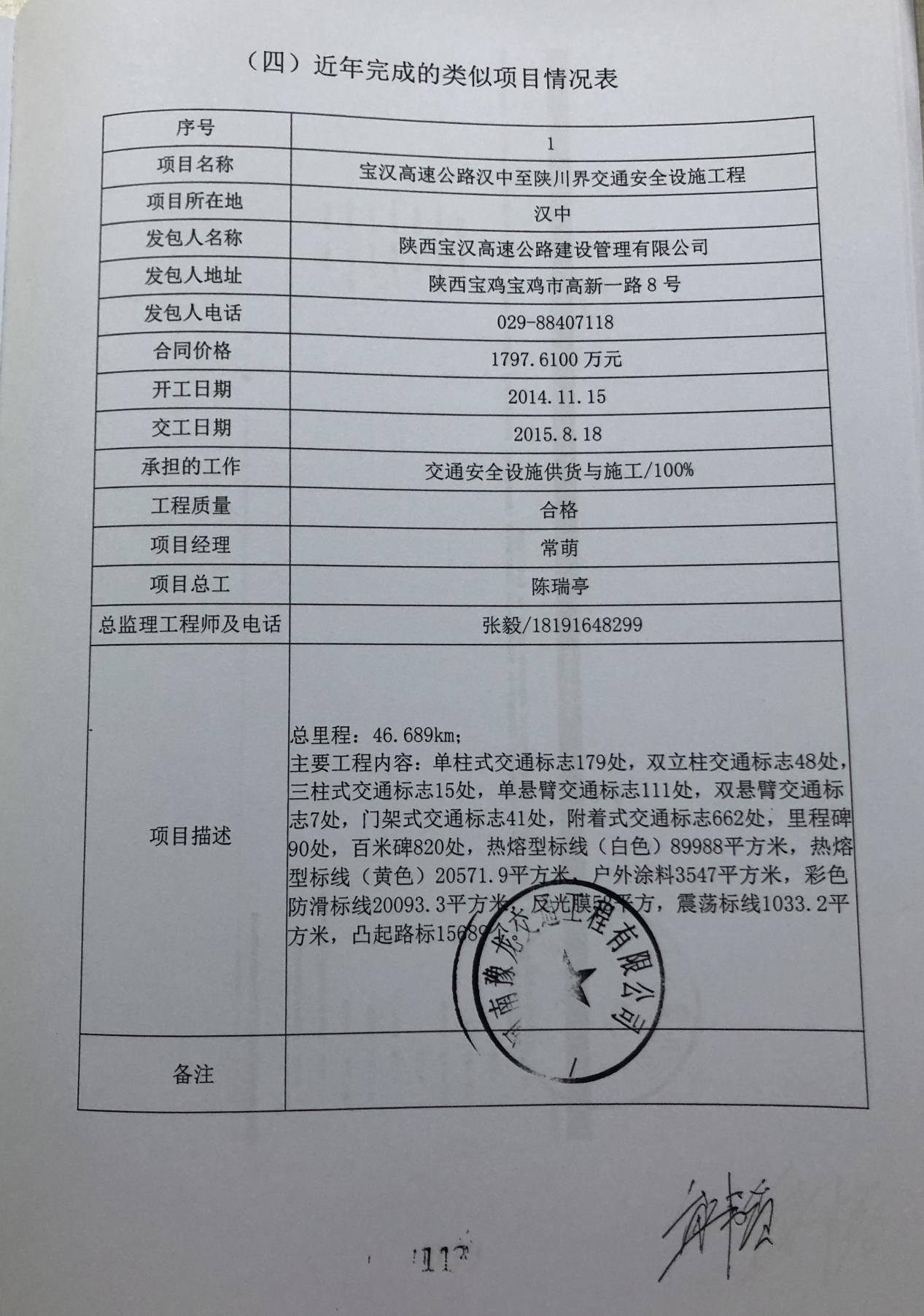 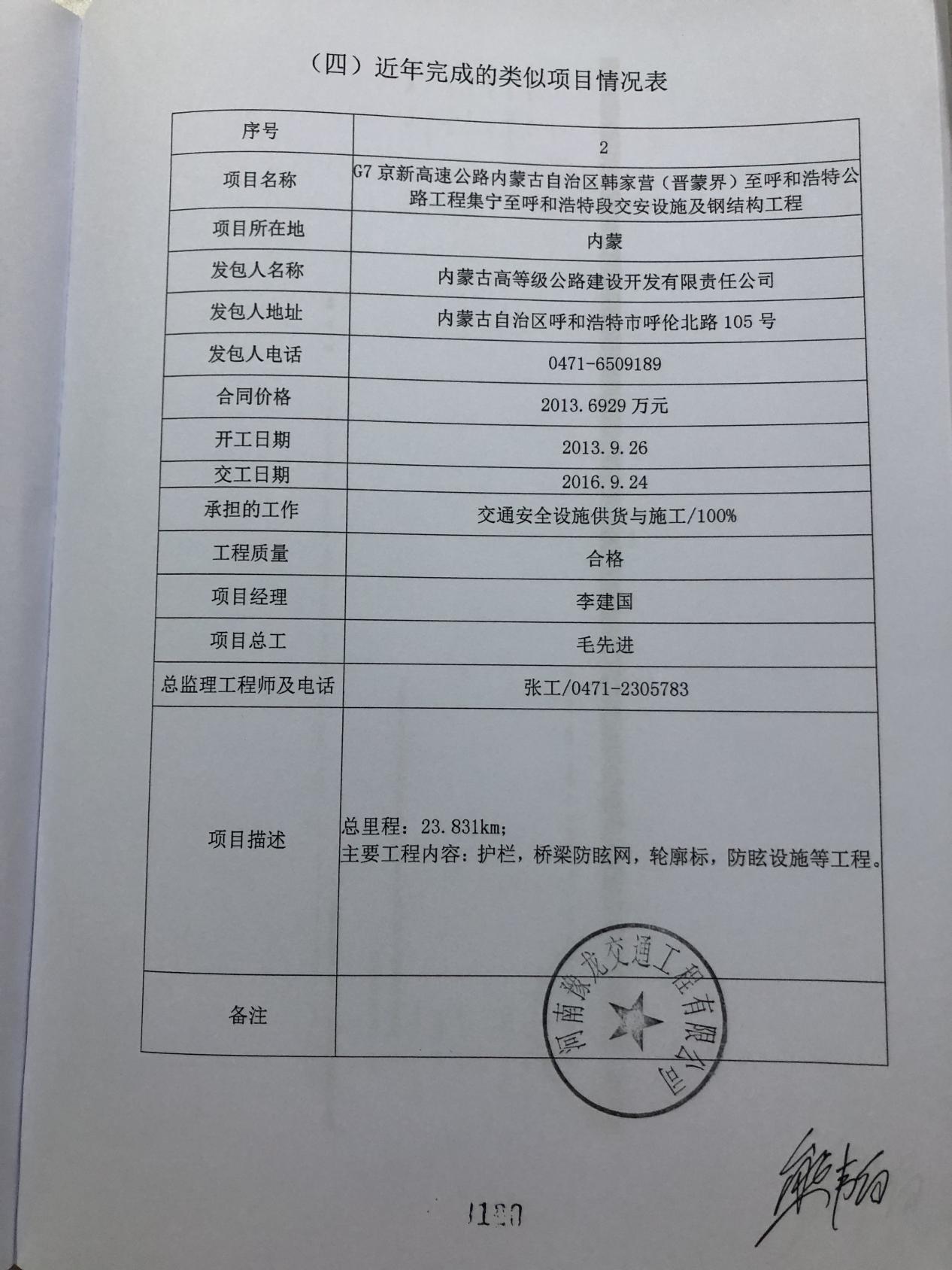 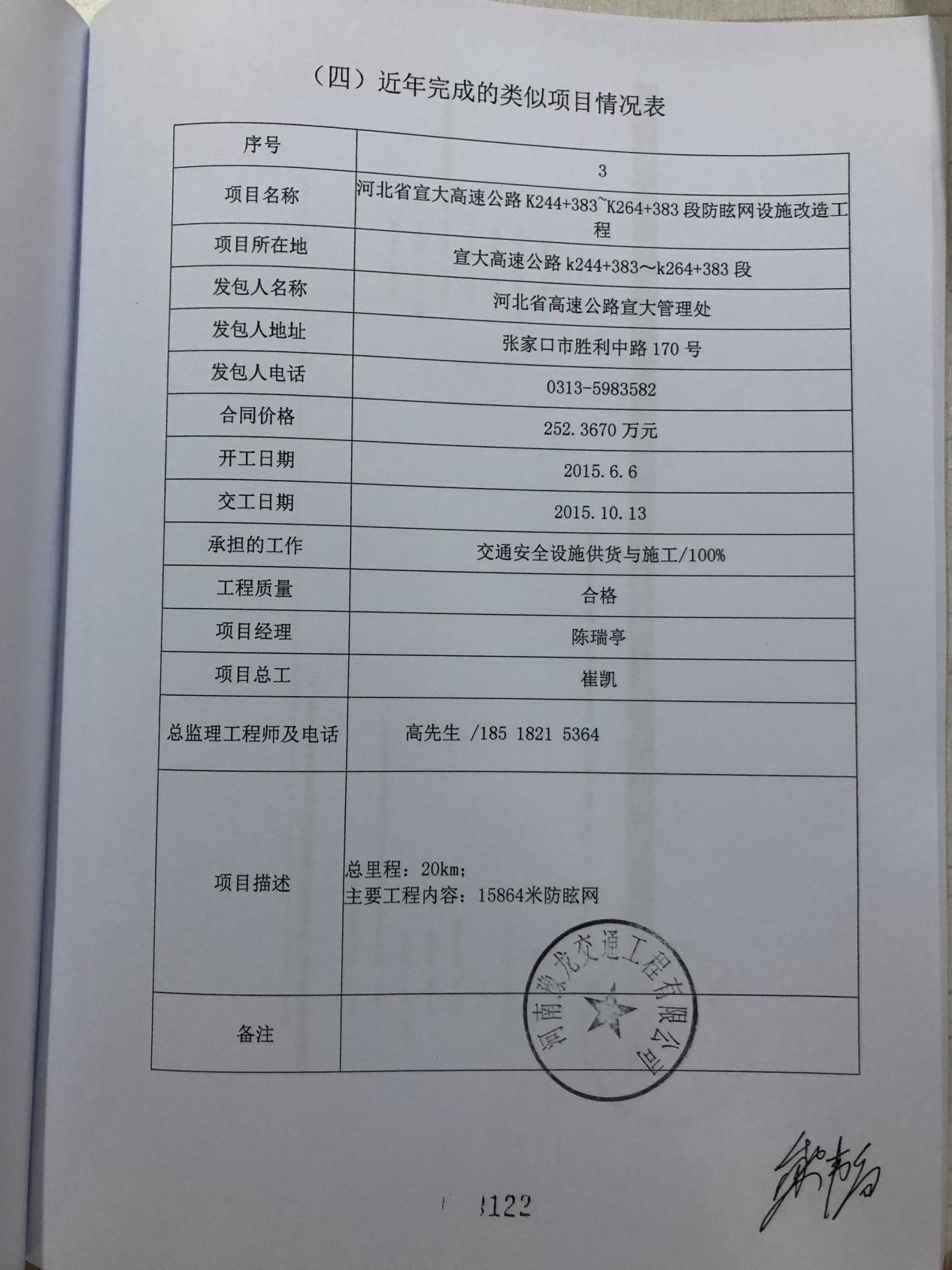 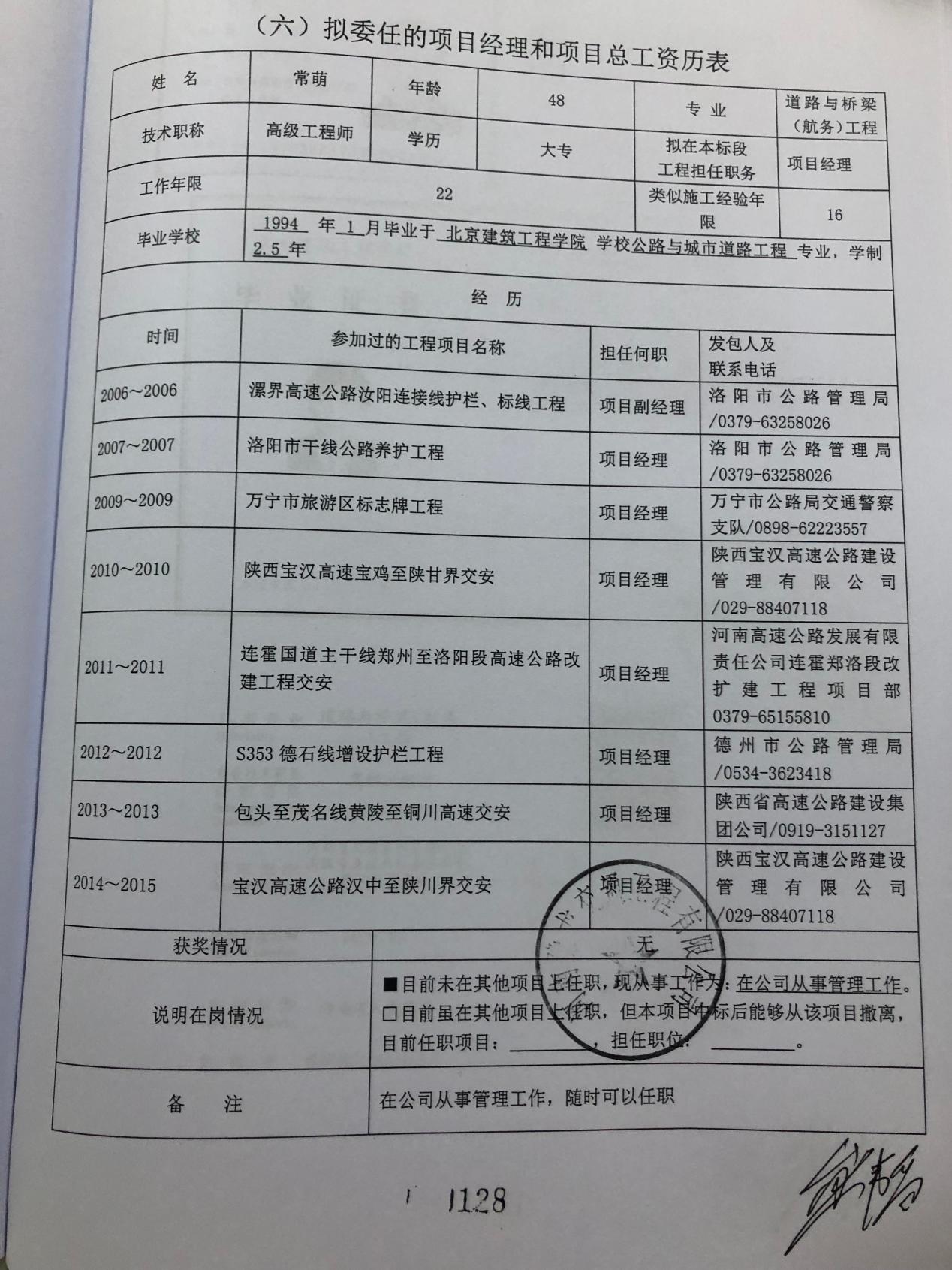 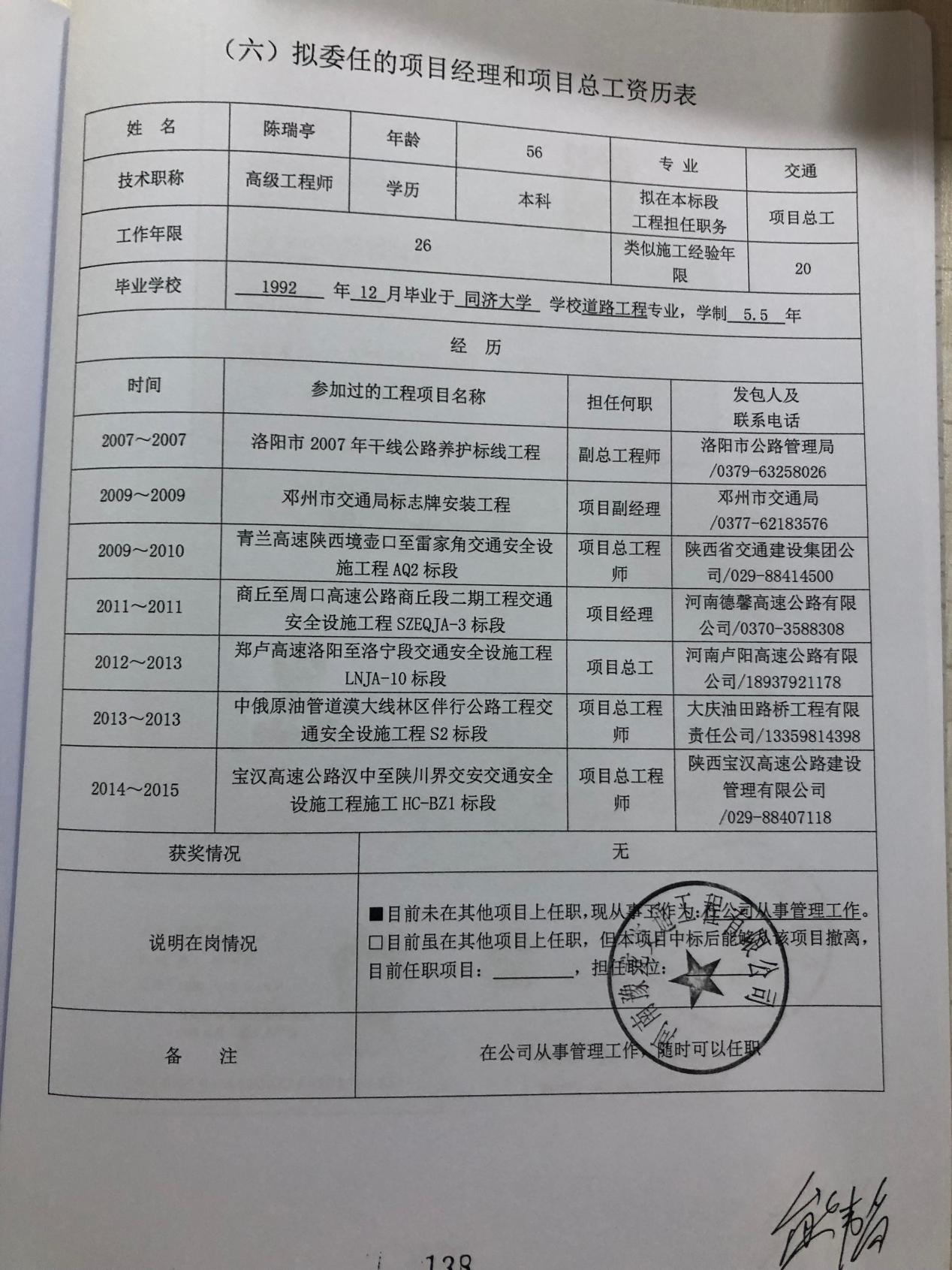 江苏东方交通工程有限公司：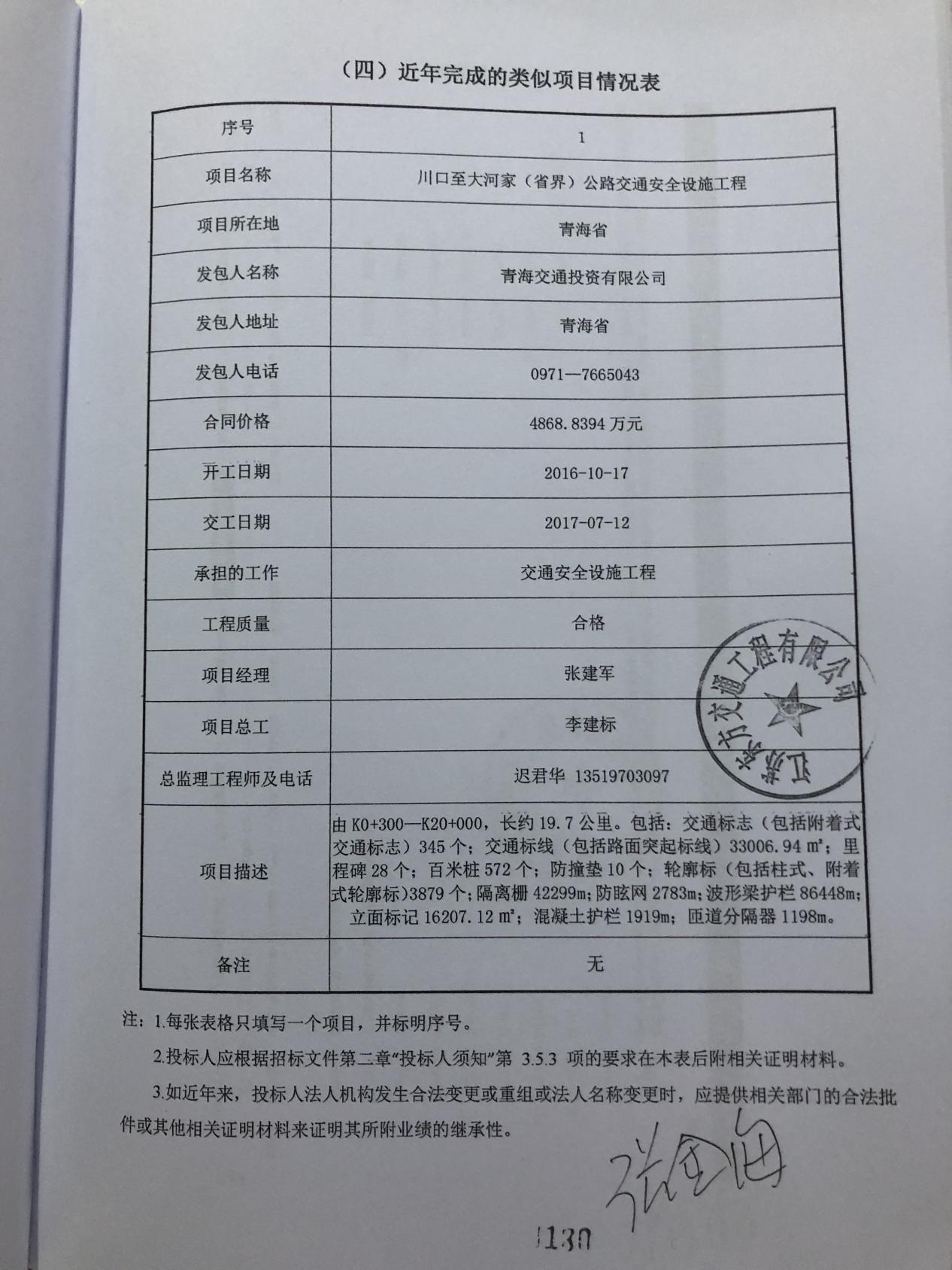 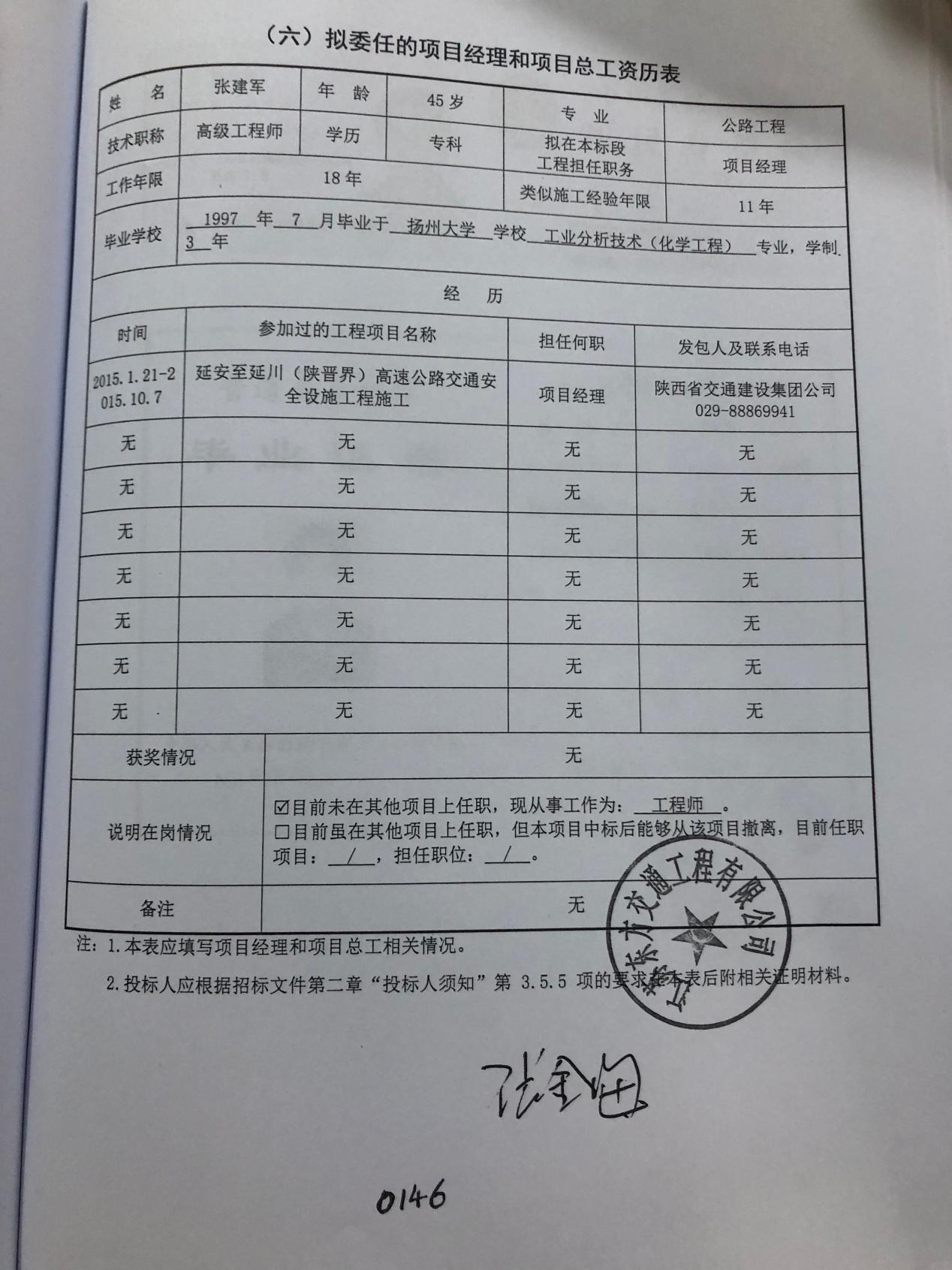 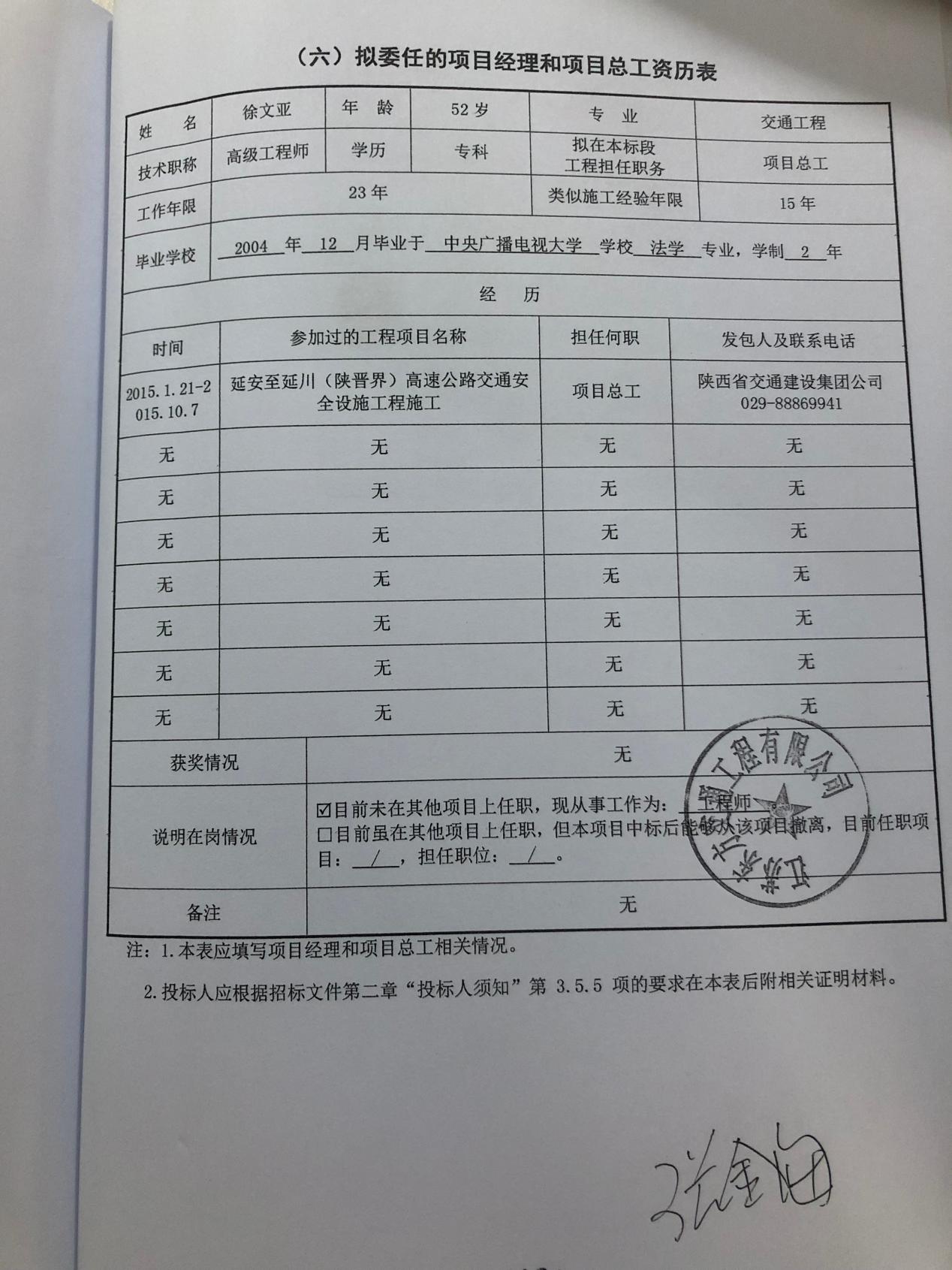 郑州腾盛实业有限公司：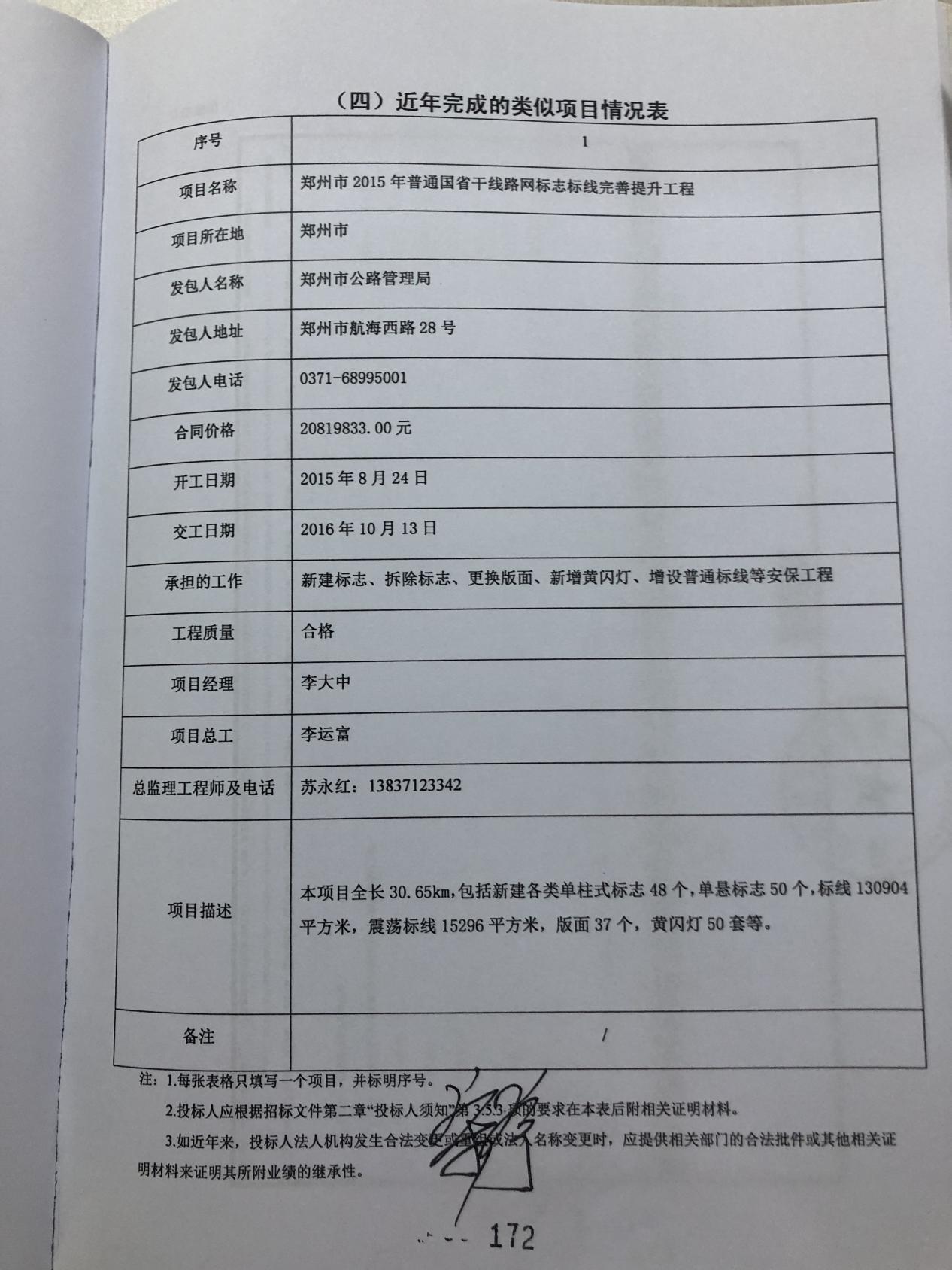 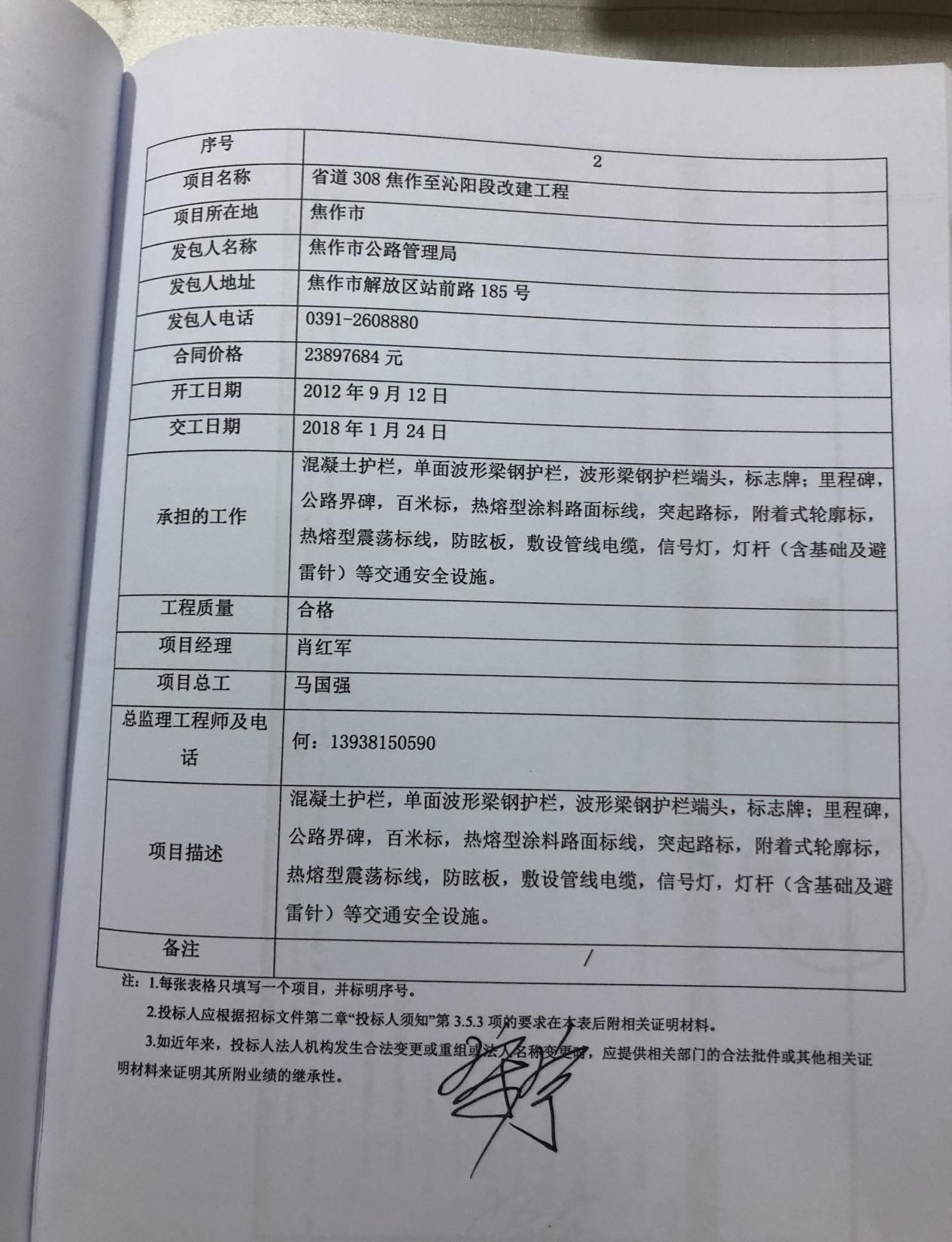 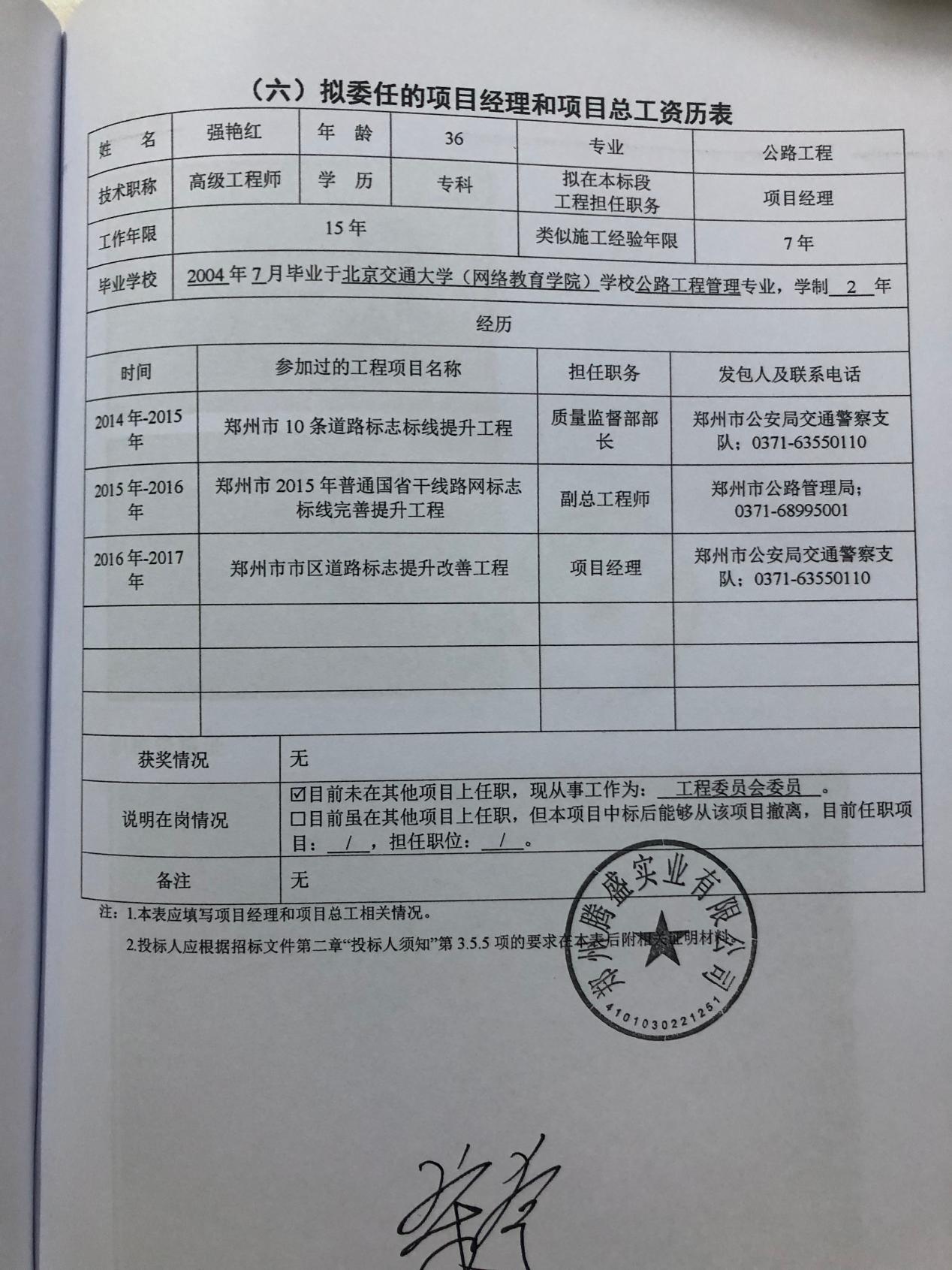 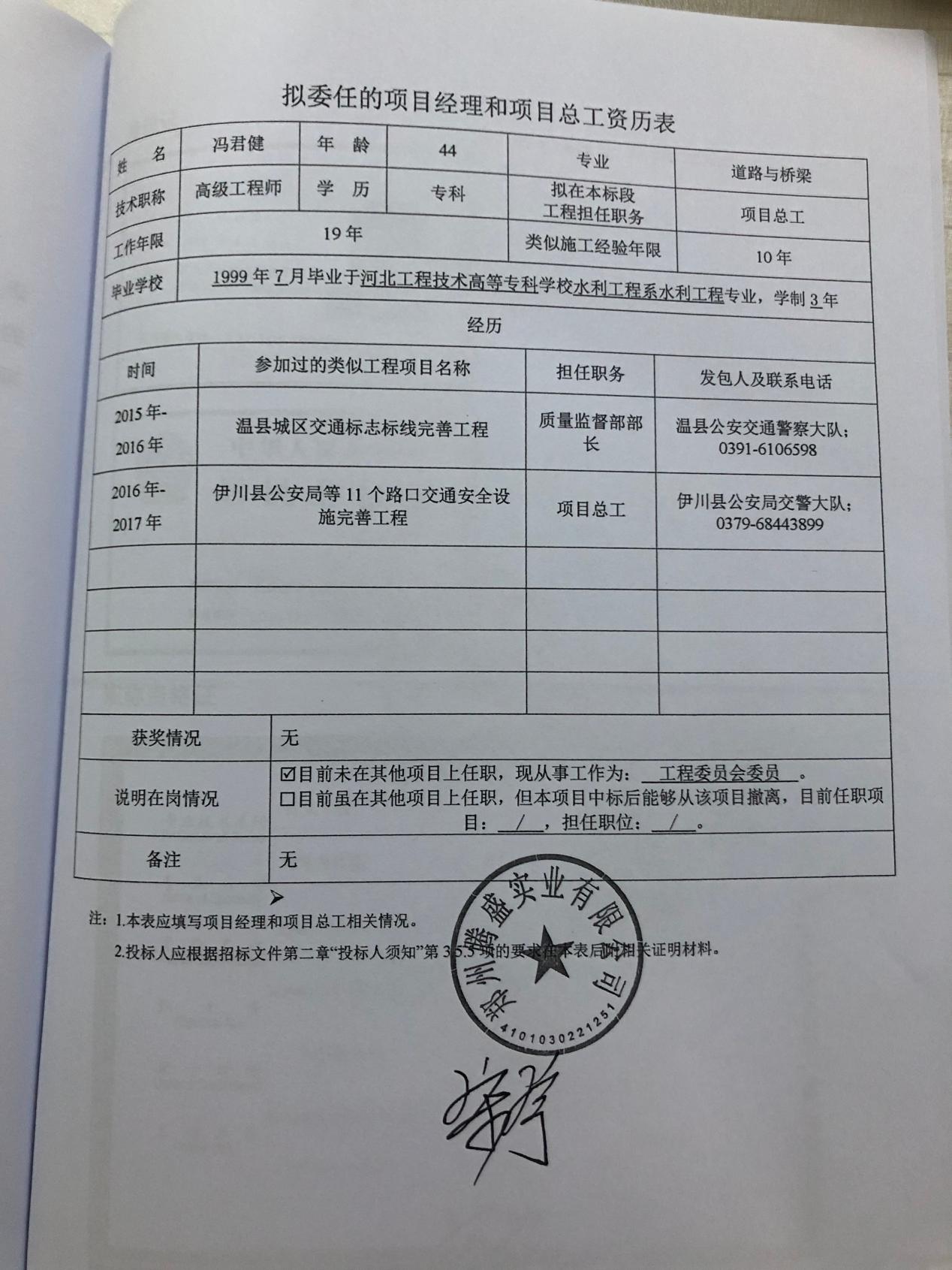 